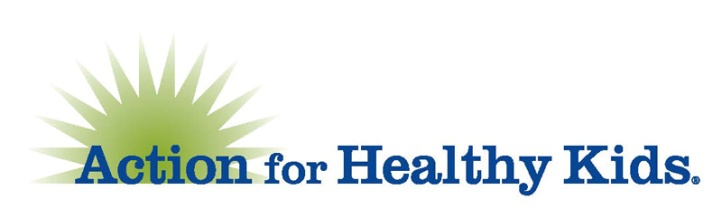 2016-2017 School Grants for Healthy KidsGame On GrantsApplication for FundsThrough partners CSX Transportation, Tyson Foods, Materne GoGo squeeZ and Saputo, Action for Healthy Kids is pleased to release its School Grants for Healthy Kids Game On grant opportunities for the 2016-2017 school year. Around 500 schools will be awarded funds ranging from $500 to $2,500 to support physical activity and nutrition initiatives that support schools in becoming recognized as a health-promoting school.  Funded schools will also receive expertise and people power to help implement a successful project that leads to sustainable change.    What is Game On? Game On is a no-cost online guide providing all the information and resources you need to host a successful school wellness program in your school with the ultimate goal of getting your school nationally recognized as a health-promoting school. Learn more at http://www.actionforhealthykids.org/game-on.  Award amounts will be based on building enrollment, project type, potential impact, and a school’s ability to mobilize parents and students around school wellness initiatives.  Additional information below. Interested schools are invited to attend a webinar to learn more about the available Game On grant opportunities for 2016-2017 and receive tips for applying.  NOTE: The archived webinar will be available.Wednesday, March 2, 2016, 3:00PM-4:00PM ET; 2:00PM-3:00PM CT; 1:00PM-2:00PM MT; 12:00PM-1:00PM PTRegister here: http://www.actionforhealthykids.org/events/webinars/event/416The following Game On grants are available: Grants with a required physical activity AND nutrition componentALL STATES ELIGIBLEGame On Grants will be available that include physical activity AND nutrition initiatives to support becoming recognized as a health-promoting school  – Provides funding for physical activity initiatives (such as facilities and equipment for recess, playgrounds/play-spaces, classroom energizers, physical education, intramural and/or before/after-school programs that introduce the value of an active lifestyle) and nutrition initiatives (such as nutrition education, school gardens, competitive foods/smart snacks, salad bars, smarter lunchrooms, healthy fundraising, classroom celebrations, classroom rewards that introduce healthy foods). Grant size ranges from $500 to $2,500 with most schools receiving $1,000. Schools funded in previous grant years are eligible for a sustainability grant of $500.  IMPACT: Schools must increase physical activity minutes per day at school (to at least 30 minutes or a 10% increase if minutes are already more than 30), advance the school nutrition environment through access to healthy foods, provide information to students/parents on the importance of physical activity and healthy eating, and work toward healthy schools certification through the USDA’s HealthierUS Schools Challenge: Smarter Lunchrooms. Schools must complete the AFHK-modified version of the School Health Index and also join the celebration during Every Kid Healthy Week by hosting a family-friendly health-promoting event during April 2017. (Note: Schools with greater than 50% of students eligible for free/reduced priced meals may receive priority, but all schools are encouraged to apply.)  Steps to ApplyApplications must be submitted online at www.ActionforHealthyKids.org/SchoolGrantsforHealthyKids.  Online grant portal will be available during the week of February 8, 2016. Schools should complete the paper application with their grant team in order to organize the proposal in a thoughtful manner, check spelling and ensure accurate character count.  Once completed, proceed to the online grant portal to submit your official application by copying and pasting your responses.  NOTE: Paper applications will not be accepted! Application fields have character count limits (not word count). All characters, including spaces and punctuation, are part of the overall character count. Application takes less than 60 minutes to complete!  DeadlinesFriday, April 1, 2016 – Applications due (no deadline extensions accepted)   Monday, May 9, 2016 – Awarded schools notified  Friday, May 27, 2016 – School Terms and Conditions (including 5 person school health team contact information) and School Health Index due Terms and Conditions not received within 3 weeks of award will lose grant.Thursday, September 8, 2016 – Webinar for grant funded schools Friday, December 16, 2016 – Midterm project report dueFriday, April 7, 2017 - Every Kid Healthy Week Event Survey dueFriday, May 26, 2017 – Final project report due    Proceed to the next page to begin your application.  2016-2017 School Grants for Healthy Kids: Game On GrantApplication for FundsGrant Contact Information									Applicant Contact InformationTitle										Phone Number									Fax											Email (Note: We will use email for all communications.  Please ensure there are no typos in your address.)									Alternate Email (Note: We will use this email address in case we are unable to communicate with your school address.)								Name of Primary Grant Contact (if different than grant applicant) – If the primary grant contact is different than the applicant, please provide contact information for the person who will be leading this project at the school.Contact Name									Title										Organization/School								Email										Phone										Provide the names of the following key individuals.  NOTE: By providing their names, this indicates their buy-in and approval of your proposal and will fully support the grant activities and requirements, if funded.Name of Principal/Administrator Email: _______________________________________________________________Name of Physical Education Teacher Email: _______________________________________________________________Name of School Nutrition/Food Service Manager Email: _______________________________________________________________Project Data												4. Please enter your average number of physical activity minutes per day for your average student in the table below. Consult your PE teacher, recess supervisor and before-/after-school program supervisors to ensure you provide accurate data. *Note: On the online application, these questions will be asked separately (not in a table format).Project Summary											5. What innovative physical activity strategy are you proposing to implement at your school? (Check all that apply) Outdoor Active RecessIndoor Active RecessPlay space refurbishingPhysical Education EquipmentGymnasium RefurbishingBrain Breaks/Classroom Physical ActivityBefore-School ProgrammingAfter-School ProgrammingFitness Assessments/Testing Walk/Bike to School Initiatives Other (please specify):6.  What innovative nutrition strategy are you proposing to implement at your school? (Check all that apply) Nutrition Education School Gardens Competitive Foods or Smart Snacks Salad Bars Smarter Lunchrooms Healthy FundraisersClassroom CelebrationsClassroom RewardsOther (please specify):7. Will your school host a healthy snack taste test as part of your proposed grant? YesNoPlease describe your project concept in this section to the best of your ability.  Action for Healthy Kids is looking for utilization of best practices that lead to the greatest impact on policy, systems, and environmental changes; and thus, on student health and academic achievement.  In your description, please identify how you will meet the impacts listed for your project area for the successful execution of your project.  8. Project Detail – Describe in detail the project you wish to see at your school.  (2000 characters).		9. Project Outcomes – Please describe 3-5 measurable outcomes that will lead to the impacts from your desired program area (physical activity and nutrition initiative).  Outcomes are statements summarizing what the target group will know, be able to do, or do as a result of your work.  A good, measurable outcome can be written in the following way: “By (a set time), (what number or percentage) of (who) will (do what).”  For example, “By December 2016, 50% of students will increase their activity during recess” or “By March 2017, 100% of students will have participated in a healthy food taste test”.		Outcome #1Outcome #2Outcome #3Outcome #4Outcome #510. Project Timeline – Please describe your tentative project timeline.  Tell us what you hope to accomplish in each month of the grant term (July 2016 through June 2017). (4000 characters)			July 2016August 2016Sept 2016Oct 2016Nov 2016Dec 2016Jan 2017Feb 2017Mar 2017April 2017May 2017June 201711. Evaluation – Describe how you will measure your outcomes (800 characters).	12. Sustainability – Once the grant term is over, describe how your school team will ensure that the programs, policies, and practices developed and implemented as part of this grant will be sustained for, at least, the next 3 school years (through 2019-2020 school year). (2000 characters)13. Celebrate Your Accomplishments during Every Kid Healthy Week – There’s no doubt your school is doing amazing things to help ensure your students are healthy learners.  Let’s celebrate those successes!  Action for Healthy Kids’ Every Kid Healthy Week falls on April 23-29, 2017.  As part of this grant, explain a new or existing type of event your school can host during the month of April 2017 to help celebrate healthy kids with your school community (activity ideas: taste tests with students and families, playground refurbishing projects, cafeteria makeovers, guest chefs/fitness instructors, family/fun activities, etc.). (2000 characters)14. Your Grant Team – Action for Healthy Kids believes in the power of team work, especially when it comes to coordinating wellness programs with schools.  Funded schools will be required to build a team of 5 individuals to help implement this grant.  Names and contact information for your team will be requested during the awards process in May 2016.  Team members could include: administrators, school staff, students, PTA/PTO members, foodservice, district level school health advisory council members, parents, community members, or other.  Do you agree to provide names and contact information for your school team members, if awarded?YesNo15. During the 2015-2016 school year, how many times did your school health team meet?Our school did not have a school health team.1 time2 times3 times4 times5 or more times16. Let’s Move! Active Schools – Let’s Move! Active Schools, a program of Michelle Obama’s Let’s Move initiative, is a comprehensive program that empowers school staff and parents to create an active school environment. Enrolled schools are guided through a simple, six-step process to achieve more activity at school.  Schools can be recognized publicly if their goals are achieved!Is your school enrolled in Let’s Move Active Schools?Yes, we are currently enrolledNo, we are not currently enrolledNo, but we are interested to learn more.17. Healthy Schools Certification  - AFHK believes in the value of becoming healthy school certified. Using national certifications programs, Action for Healthy Kids is working to ensure that all U.S. schools provide healthy foods, quality health and physical education, and comprehensive physical activity and are recognized for the hard work they put into ensuring every kid is healthy and ready to learn. Is your school healthy schools certified (either through the USDA’s HealthierUS Schools Challenge: Smarter Lunchrooms or the Alliance for a Healthier Generation’s Healthy Schools Program)?Yes, we are currently certified (USDA’s HealthierUS Schools Challenge: Smarter Lunchrooms and/or Alliance for a Healthier Generation’s Healthy Schools Program) No, we were certified before but our certification expiredNo, our application has been submitted but is not yet approvedNo, but we are interested in becoming certified with AFHK’s assistance this school year No, but we are interested in learning more about healthy school certificationNo, we are not interested in becoming certified18. Has your school completed or updated the School Health Index as part of the Alliance for Healthier Generation's Healthy School Program in the past six (6) months?YesNoBudget												19. Please itemize below how you plan to use the grant funds to achieve the objective(s) of this mini-grant.  Be specific.  Grant funds may not be used for staffing or administrative costs.  Your proposed budget must not exceed the grant maximum.  Grants will be funded in the amount of $500, $1,000 or $2,500 (Note: you must submit a budget of $1000. If you’re interested in a $2500 grant, you’ll have an chance to explain below)Additional Information										20. There may be an opportunity for your school to receive $2,500.  If you are interested in this grant amount, please explain how your grant project would change. (2000 characters). You’re almost there!  Tell us a bit more about your successes.  Here is the place to sell us on why your school should be selected to receive this grant.  Brag away!!!21. Every school has “success stories” to share as they celebrate progress made toward creating healthy and active school communities.  Share the nutrition or physical activity initiative that you are most proud of having implemented in your school (2000 characters).22. Has your school received (or applied for) additional funding to address nutrition or physical activity? (E.g. PEP grant, Team Nutrition grant, Action for Healthy Kids, Fuel Up to Play 60 mini-grant, etc.).  If so, please describe. (400 characters)23. How did you hear about the School Grants for Healthy Kids grant opportunity?Action for Healthy Kids websiteAction for Healthy Kids National NewslettersAction for Healthy Kids State Team Communications (email, newsletters)Action for Healthy Kids State CoordinatorPartner website or communications (USDA, FRAC, Shape America, etc.)Previously funded school through the School Grants for Healthy KidsCSX Employee referral Other: Thank you for completing this paper application.  Once satisfied, proceed to www.ActionforHealthyKids.org/grants to submit your application online.  Paper applications will not be accepted.For questions please contact your designated AFHK State Coordinator or SchoolGrants@ActionforHealthyKids.org Applications are due Friday, April 1, 2016.Schools will be notified by Monday, May 9, 2016.Number of Minutes Each DayNumber of Days per Week ReceivedPercentage of Students Participating Physical EducationRecessClassroom/Brain BreaksBefore-/After-School ActivitiesWalk/Bike to School ActivitiesFirst Semester Request(not to exceed 65% of total)Second Semester Request (not to exceed 35% of total)Justification of Funds(Description of use of funds)Program equipment and suppliesIncentives, gifts, and awardsEvaluationPrinting and CopyingMeeting/Event CostsEvery Kid Healthy Week Event Costs Every Kid Healthy Week Promotions 5050All schools will receive $100 Every Kid Healthy promotional itemsOtherTotal Amount of School Support 